Notes:DatesMaths ActivitiesSee notesTables ChampionGaeilgeSee notesJolly GrammarMatilda-see notesMovement BreaksOther SubjectsWed18/03/20MyM Wk. 24 -FriSelect 1 Maths Activity TC WK 12 – MonPeataί (pets)Cat (cat)Piscin (kitten)JG pg. 48Activities on pg 48 First 2 words into a sentence in copyPgs 128 to 130Cosmic Kids Yoga (YouTube)1 hour outdoorsWeek 1 – Religion (See notes)Bronze Age research map: Complete your Bronze Research map as discussed in school. Clockwise the headings are:YearsBronze ToolsGravesFoodJobsDwellingsThurs19/03/20MyM Wk. 25 - MonSelect 1 Maths ActivityTC WK 12 - TuesMadra (dog)Coileán(pup)Cró (kennel) JG pg. 48Next 2 words into sentencesActivities on pg 49Pgs131 to 134Try a Go Noodle activity1 hr outdoorsWeek 1 – Religion (See notes)Bronze Age research map: Complete your Bronze Research map as discussed in school. Clockwise the headings are:YearsBronze ToolsGravesFoodJobsDwellingsFri20/03/20MyM Wk. 25 - TuesMaths Trail 1TC WK 12 - WedLuch (mouse)Coinίn (rabbit)Cás (cage)JG pg. 48Next 3 words into sentencesTask 1RTE jr. 10@101 hr outdoors.Week 1 – Religion (See notes)Bronze Age research map: Complete your Bronze Research map as discussed in school. Clockwise the headings are:YearsBronze ToolsGravesFoodJobsDwellingsMon23/03/20MyM Wk. 25 - WedsSelect 1 Maths ActivityTC WK 12 - ThursBhris (broke)Bhί (was)Bhailigh (collected)JG pg. 48Next 3 words into sentencesPgs 135 to 139Just Dance (YouTube)1hr outdoorsWeek 2:Draw a floor plan of your home.List all the materials used to build your home e.g. Cement blocks, slates, glass etc.Draw a floor plan of your dream home. It could have a swimming pool and slide, a cinema or a go kart track. Remember it’s your ideal home.Using recycled material make a 3d model of your ideal home.Religion (see notes)Tues24/03/20MyM Wk. 25 - ThursSelect 1 Maths ActivityTC WK 13 – MonCheannaigh (bought)Chuir (put)Chaith (threw)JG pg. 50Activities on pg 50 First 2 words into a sentence in copyPgs 140 to 144Cosmic Kids Yoga (YouTube)1 hr outdoorsWeek 2:Draw a floor plan of your home.List all the materials used to build your home e.g. Cement blocks, slates, glass etc.Draw a floor plan of your dream home. It could have a swimming pool and slide, a cinema or a go kart track. Remember it’s your ideal home.Using recycled material make a 3d model of your ideal home.Religion (see notes)Wed25/03/20MyM Wk. 25 – FriSelect 1 Maths ActivityTC WK 13 - TuesChonaic (saw)Chuaigh (went)Chuala (heard)JG pg. 50Activities on pg 51Next 2 words into sentencesPgs 145 to 149Try a Go Noodle activity1 hr outdoorsWeek 2:Draw a floor plan of your home.List all the materials used to build your home e.g. Cement blocks, slates, glass etc.Draw a floor plan of your dream home. It could have a swimming pool and slide, a cinema or a go kart track. Remember it’s your ideal home.Using recycled material make a 3d model of your ideal home.Religion (see notes)Thurs26/03/20MyM Wk. 26 – MonSelect 1 Maths ActivityTC WK 13 - WedD’ith (ate)Dhún (closed)Dúirt (said)JG pg. 50Next 3 words into sentencesPgs 150 to 154RTE jr. 10@101 hr outdoorsWeek 2:Draw a floor plan of your home.List all the materials used to build your home e.g. Cement blocks, slates, glass etc.Draw a floor plan of your dream home. It could have a swimming pool and slide, a cinema or a go kart track. Remember it’s your ideal home.Using recycled material make a 3d model of your ideal home.Religion (see notes)Fri27/03/20MyM Wk. 6 – TuesMaths Trail 2TC WK 13 - Thurs D’fhan (waited)D’fhéach (looked)Fuair (got)JG pg. 50Next 3 words into sentencesTask 2Just Dance (YouTube)1 hr outdoorsWeek 2:Draw a floor plan of your home.List all the materials used to build your home e.g. Cement blocks, slates, glass etc.Draw a floor plan of your dream home. It could have a swimming pool and slide, a cinema or a go kart track. Remember it’s your ideal home.Using recycled material make a 3d model of your ideal home.Religion (see notes)ReligionPlease make sure you know all of the following prayers for the First Penance (all on page 50 + 51 My First Holy Communion and Penance) – Act of Sorrow, Prayer for forgiveness, Prayer after forgiveness, Confiteor.The children also got their lines for the drama or readings or hymns for the First Penance.  Please go over these during the school closure.Please make sure you know all of the following prayers for the First Penance (all on page 50 + 51 My First Holy Communion and Penance) – Act of Sorrow, Prayer for forgiveness, Prayer after forgiveness, Confiteor.The children also got their lines for the drama or readings or hymns for the First Penance.  Please go over these during the school closure.ReadingPaired Reading 3 pages per day. Don’t forget to use your Stop and Think CardsPaired Reading 3 pages per day. Don’t forget to use your Stop and Think CardsMaths Maths Activities Please do these in your homework copy. If you are finding some of the activities tricky try using R.U.D.E.Activity 1                                                                      b)                                                                 c)                                                                   d)               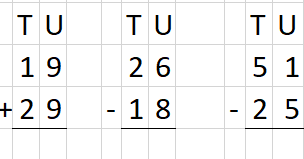 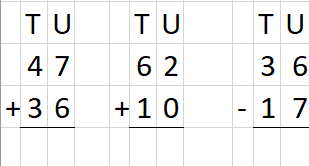 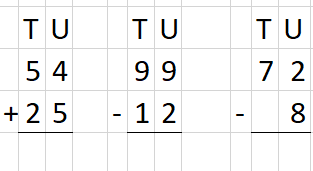 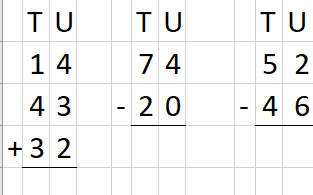 Activity 2In your copy. Give each letter of the alphabet a number.Add them to see how much your name scores.Can you find out the value of other people’s names in the class.Euro Challenge: Can you work out the total value of all the 2nd Class in our room. (only use their first name)Activity 3Sunny Money is collecting money for charity. Sunny brought in 25c every week for 8 weeks. How much money did Sunny give to charity.I have 5 coins in my pocket.  Only two coins are the same.  How much could I have?  Draw out all the possible combinations in your copy.Euro Challenge: Sean, Charlie, Luke and Scott decided to get their names printed on their Horeswood Jersey’s. They were charged 25c for each letter in their names. How much did they pay altogether?Activity 4List 3 things in your house that weigh about 1 kilogram (1kg).List 2 things that weigh less than 1 kg and List 2 things that weigh more than 1 kg.Euro Challenge: 1kg of onions cost €0.80  and ¼ kg of tomatoes costs €0.45. What change would Ella get from €2.00 if she bought  ¼ kg of onions and ½ kg of tomatoes.Activity 5Anna is 78cm tall. She wants to reach the cookie jar but the cookie jar is 81cm from the floor. What is the difference between Anna’s height and the height of the sink.If Anna stands on a stool that is 21 cm in height, how far will the top of her head be from the floor.Euro Challenge: If a beanstalk grows 5cm in 1 minute how many minutes will it take to grow to a height of 2 ½ metre?Activity 6Evelyn is collecting toys for the Gambia. She buys 5 toys in the 1st week, 7 toys in the 2nd week and 9 toys in the 3rd week. If she continues this pattern how many toys will she buy in the 7th week.  (hint: it might be useful to use a table)Emma and her friend Bob are playing a game and Emma really wants to be on. She says the rhyme, “Eeny, meeny, miney, moe, catch a tiger by its toe. If he screams let him go. Eeny, meeny, miney, moe” Whe does Emma need to start with in order for her to be on?Euro Challenge: The school nurse came to check the eyesight of all the students in a class. She checked 4 students every hour and it took her 6 hours altogether. How many students were there in the class?Maths Maths TrailLook around your house and find the items below. Write them down in your homework copy.Maths Trial 1Find 3 examples of right anglesList 3 items that measure less than a metreEstimate how long it would take to walk from your bedroom to the kitchen.  Now test to see how close you were.   Find 2 examples of parallel lines and 1 example of perpendicular linesMaths Trial 2Find 3 cylinders in your houseFind 3 cuboids in your houseCan you find a cone or a pyramid in your house?GaeilgeEach day draw a picture for each of your 3 new Irish words, learn the spellings and put them into sentences.Each day draw a picture for each of your 3 new Irish words, learn the spellings and put them into sentences.MatildaTask 1Write down the 3 most important things that happened in the chapter titled LavenderTask 2Using only 6 boxes create a cartoon that shows the main events of the chapters titled Lavender and The Weekly Test.Task 1Write down the 3 most important things that happened in the chapter titled LavenderTask 2Using only 6 boxes create a cartoon that shows the main events of the chapters titled Lavender and The Weekly Test.Useful websites:IXL – https://ie.ixl.com/math/class-2  Great for practicing maths activitiesTopmarks – https://www.topmarks.co.uk/maths-games/daily10Hit the button - https://www.topmarks.co.uk/maths-games/hit-the-buttonBalloon pop - https://www.theschoolhub.ie/sample.phpMathletics: https://www.mathletics.com/uk/for-home/ Free home trial for mathseBook library: https://www.oxfordowl.co.uk/for-home/find-a-book/library-page/BorrowBox app – free resource from the library.  Use the barcode from the back of your library card to log in.  You can access eBooks and also audio books.  Super resource for children and adults at this time!Twinkl – A really useful website with lots of resources for free that they have make accessible to everyone at this time. Use the code IRLTWINKLHELPS to get free access to all resources for a month.   Would be helpful for the engineer and scientist facts above or the ocean animal project.  Art PowerPoints – step by step instructions: www.mrsbrown.art/driveLEGO Stamping: https://frugalfun4boys.com/lego-stamping-its-art-with-bricks/ Lightbot - https://lightbot.com/hour-of-code.html Coding websiteDuolingo – www.duolingo.com or as a free app on the phone.  Great opportunity to practice Gaeilge in a fun, interactive way.Cula: www.cula4.com/en/ GoNoodle: www.gonoodle.comYoga: https://www.youtube.com/user/CosmicKidsYogaUseful websites:IXL – https://ie.ixl.com/math/class-2  Great for practicing maths activitiesTopmarks – https://www.topmarks.co.uk/maths-games/daily10Hit the button - https://www.topmarks.co.uk/maths-games/hit-the-buttonBalloon pop - https://www.theschoolhub.ie/sample.phpMathletics: https://www.mathletics.com/uk/for-home/ Free home trial for mathseBook library: https://www.oxfordowl.co.uk/for-home/find-a-book/library-page/BorrowBox app – free resource from the library.  Use the barcode from the back of your library card to log in.  You can access eBooks and also audio books.  Super resource for children and adults at this time!Twinkl – A really useful website with lots of resources for free that they have make accessible to everyone at this time. Use the code IRLTWINKLHELPS to get free access to all resources for a month.   Would be helpful for the engineer and scientist facts above or the ocean animal project.  Art PowerPoints – step by step instructions: www.mrsbrown.art/driveLEGO Stamping: https://frugalfun4boys.com/lego-stamping-its-art-with-bricks/ Lightbot - https://lightbot.com/hour-of-code.html Coding websiteDuolingo – www.duolingo.com or as a free app on the phone.  Great opportunity to practice Gaeilge in a fun, interactive way.Cula: www.cula4.com/en/ GoNoodle: www.gonoodle.comYoga: https://www.youtube.com/user/CosmicKidsYogaUseful websites:IXL – https://ie.ixl.com/math/class-2  Great for practicing maths activitiesTopmarks – https://www.topmarks.co.uk/maths-games/daily10Hit the button - https://www.topmarks.co.uk/maths-games/hit-the-buttonBalloon pop - https://www.theschoolhub.ie/sample.phpMathletics: https://www.mathletics.com/uk/for-home/ Free home trial for mathseBook library: https://www.oxfordowl.co.uk/for-home/find-a-book/library-page/BorrowBox app – free resource from the library.  Use the barcode from the back of your library card to log in.  You can access eBooks and also audio books.  Super resource for children and adults at this time!Twinkl – A really useful website with lots of resources for free that they have make accessible to everyone at this time. Use the code IRLTWINKLHELPS to get free access to all resources for a month.   Would be helpful for the engineer and scientist facts above or the ocean animal project.  Art PowerPoints – step by step instructions: www.mrsbrown.art/driveLEGO Stamping: https://frugalfun4boys.com/lego-stamping-its-art-with-bricks/ Lightbot - https://lightbot.com/hour-of-code.html Coding websiteDuolingo – www.duolingo.com or as a free app on the phone.  Great opportunity to practice Gaeilge in a fun, interactive way.Cula: www.cula4.com/en/ GoNoodle: www.gonoodle.comYoga: https://www.youtube.com/user/CosmicKidsYoga